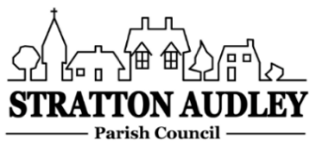 To Members of the Council: you are summoned to attend a meeting of Stratton Audley Parish Council on Wednesday 1st June 2022 at 7.00pm in the Red Lion Public house  AGENDAApologies for absence – to receive apologies and to note reasons for absenceDeclarations of interest – to receive any declarations of interest from Councillors relating to items on the agenda, in accordance with the Council’s Code of ConductTo approve the minutes of the previous meetingUpdate on Previous Parish mattersBM Experience Quarter Conditions; EWR general update; entrance gate repairs; defibrillator training update, hire of noise monitoring equipment, church clock, power cuts update, Platinum Jubilee update including tree purchaseFinanceTo consider invoices for paymentTo note the Council’s current financial positionParish Matters not otherwise mentioned under section 5 above:Co-0ption of new Parish CouncillorsNo-path signage on Bicester RoadVillage questionnaire analysis, further updateJubilee Tree purchaseCommunity shopBicester motion activitiesPlanning –Planning Applications and decisions as registered at the date of the meeting.I West CottagesI The Manor MewsReport from Meetings – NoneItems for information or next Agenda only – all items for the next agenda to be submitted to the Clerk as soon as possible please.The date of the next meeting:6th July 2022Anne Davies, Clerk to the Council6 Greystones Court, Kidlington Oxon OX51AR	strattonaudley.parishclerk@gmail.com